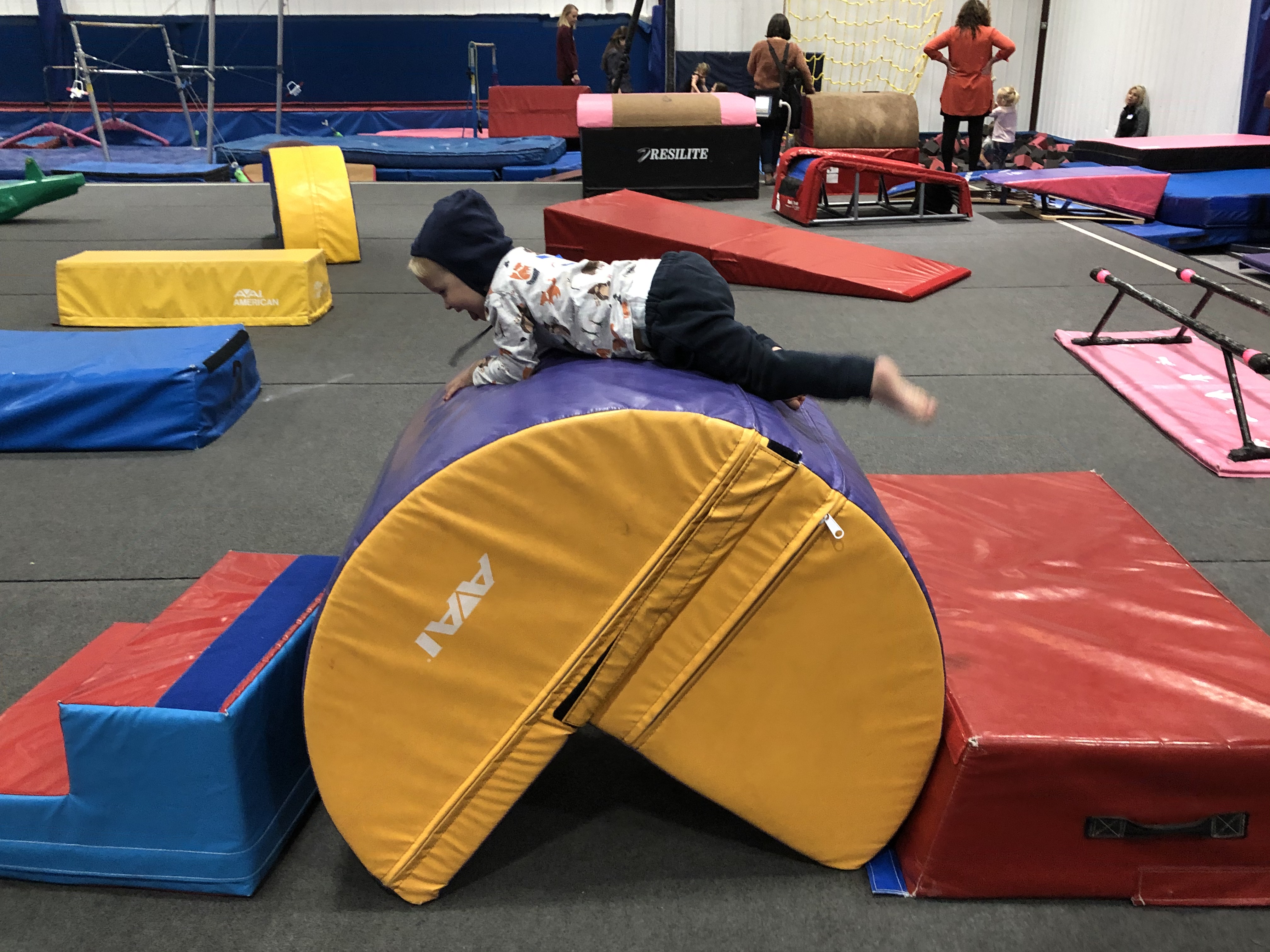 North Colorado Early Literacy EventSaturday, February 4, 2023 10AM-12PMGymstarz Elite5636 Weld County Road 46 Johnstown, CO 80534Join us for our North Colorado event for children who are Deaf or Hard of Hearing, from birth to age 5, and their families*Reading the book: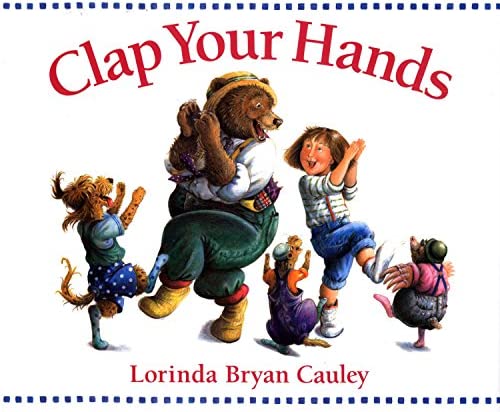 RSVP: Thursday, February 2, 2023RSVP Link: Contact: Kelly Doolittle at kdoolittle@csdb.orgCo-Leads: Kelly Doolittle & Cathy Noble-HornsbyStorytellingMusic and MovementOpen GymFun ActivitiesASL and Spoken LanguageFamily EducationColorado School for the Deaf and the bLIND719-578-2100www.csdb.org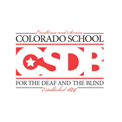 P.R.I.D.E.